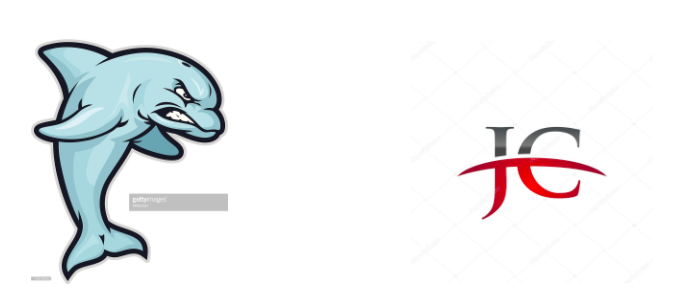 Risk AssessmentRisk Assessment: The entire project completion time is one year. The biggest risk is in project execution and not completing parts of the project on time. To combat this risk the project manager has allocated twenty five days of slack time, and has estimated completion of parts higher than average. Another risk is that the JC Insurance agency doesn't pay the costs to build the system. We could combat that by selling to another insurance agency firm, or splitting the CRM and Predictive analytic systems and selling them as a SAS product.